YAKIN DOĞU ÜNİVERSİTESİ – ATATÜRK EĞİTİM FAKÜLTESİYAKIN DOĞU ÜNİVERSİTESİ – ATATÜRK EĞİTİM FAKÜLTESİYAKIN DOĞU ÜNİVERSİTESİ – ATATÜRK EĞİTİM FAKÜLTESİYAKIN DOĞU ÜNİVERSİTESİ – ATATÜRK EĞİTİM FAKÜLTESİYAKIN DOĞU ÜNİVERSİTESİ – ATATÜRK EĞİTİM FAKÜLTESİYAKIN DOĞU ÜNİVERSİTESİ – ATATÜRK EĞİTİM FAKÜLTESİYAKIN DOĞU ÜNİVERSİTESİ – ATATÜRK EĞİTİM FAKÜLTESİYAKIN DOĞU ÜNİVERSİTESİ – ATATÜRK EĞİTİM FAKÜLTESİYAKIN DOĞU ÜNİVERSİTESİ – ATATÜRK EĞİTİM FAKÜLTESİYAKIN DOĞU ÜNİVERSİTESİ – ATATÜRK EĞİTİM FAKÜLTESİYAKIN DOĞU ÜNİVERSİTESİ – ATATÜRK EĞİTİM FAKÜLTESİYAKIN DOĞU ÜNİVERSİTESİ – ATATÜRK EĞİTİM FAKÜLTESİYAKIN DOĞU ÜNİVERSİTESİ – ATATÜRK EĞİTİM FAKÜLTESİYAKIN DOĞU ÜNİVERSİTESİ – ATATÜRK EĞİTİM FAKÜLTESİYAKIN DOĞU ÜNİVERSİTESİ – ATATÜRK EĞİTİM FAKÜLTESİYAKIN DOĞU ÜNİVERSİTESİ – ATATÜRK EĞİTİM FAKÜLTESİYAKIN DOĞU ÜNİVERSİTESİ – ATATÜRK EĞİTİM FAKÜLTESİYAKIN DOĞU ÜNİVERSİTESİ – ATATÜRK EĞİTİM FAKÜLTESİYAKIN DOĞU ÜNİVERSİTESİ – ATATÜRK EĞİTİM FAKÜLTESİYAKIN DOĞU ÜNİVERSİTESİ – ATATÜRK EĞİTİM FAKÜLTESİYAKIN DOĞU ÜNİVERSİTESİ – ATATÜRK EĞİTİM FAKÜLTESİYAKIN DOĞU ÜNİVERSİTESİ – ATATÜRK EĞİTİM FAKÜLTESİYAKIN DOĞU ÜNİVERSİTESİ – ATATÜRK EĞİTİM FAKÜLTESİYAKIN DOĞU ÜNİVERSİTESİ – ATATÜRK EĞİTİM FAKÜLTESİYAKIN DOĞU ÜNİVERSİTESİ – ATATÜRK EĞİTİM FAKÜLTESİYAKIN DOĞU ÜNİVERSİTESİ – ATATÜRK EĞİTİM FAKÜLTESİYAKIN DOĞU ÜNİVERSİTESİ – ATATÜRK EĞİTİM FAKÜLTESİ Tarih Öğretmenliği Bölümü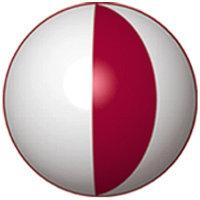 DERS İZLENCESİ2015-2016 Güz Dönemi Tarih Öğretmenliği BölümüDERS İZLENCESİ2015-2016 Güz Dönemi Tarih Öğretmenliği BölümüDERS İZLENCESİ2015-2016 Güz Dönemi Tarih Öğretmenliği BölümüDERS İZLENCESİ2015-2016 Güz Dönemi Tarih Öğretmenliği BölümüDERS İZLENCESİ2015-2016 Güz Dönemi Tarih Öğretmenliği BölümüDERS İZLENCESİ2015-2016 Güz Dönemi Tarih Öğretmenliği BölümüDERS İZLENCESİ2015-2016 Güz Dönemi Tarih Öğretmenliği BölümüDERS İZLENCESİ2015-2016 Güz Dönemi Tarih Öğretmenliği BölümüDERS İZLENCESİ2015-2016 Güz Dönemi Tarih Öğretmenliği BölümüDERS İZLENCESİ2015-2016 Güz Dönemi Tarih Öğretmenliği BölümüDERS İZLENCESİ2015-2016 Güz Dönemi Tarih Öğretmenliği BölümüDERS İZLENCESİ2015-2016 Güz Dönemi Tarih Öğretmenliği BölümüDERS İZLENCESİ2015-2016 Güz Dönemi Tarih Öğretmenliği BölümüDERS İZLENCESİ2015-2016 Güz Dönemi Tarih Öğretmenliği BölümüDERS İZLENCESİ2015-2016 Güz Dönemi Tarih Öğretmenliği BölümüDERS İZLENCESİ2015-2016 Güz Dönemi Tarih Öğretmenliği BölümüDERS İZLENCESİ2015-2016 Güz Dönemi Tarih Öğretmenliği BölümüDERS İZLENCESİ2015-2016 Güz Dönemi Tarih Öğretmenliği BölümüDERS İZLENCESİ2015-2016 Güz Dönemi Tarih Öğretmenliği BölümüDERS İZLENCESİ2015-2016 Güz Dönemi Tarih Öğretmenliği BölümüDERS İZLENCESİ2015-2016 Güz Dönemi Tarih Öğretmenliği BölümüDERS İZLENCESİ2015-2016 Güz Dönemi Tarih Öğretmenliği BölümüDERS İZLENCESİ2015-2016 Güz Dönemi Tarih Öğretmenliği BölümüDERS İZLENCESİ2015-2016 Güz Dönemi Tarih Öğretmenliği BölümüDERS İZLENCESİ2015-2016 Güz Dönemi Tarih Öğretmenliği BölümüDERS İZLENCESİ2015-2016 Güz Dönemi Tarih Öğretmenliği BölümüDERS İZLENCESİ2015-2016 Güz DönemiDers KoduTAR-402Ders KoduTAR-402Ders AdıMilli Mücadele Tarihi ve MeseleleriDers AdıMilli Mücadele Tarihi ve MeseleleriDers AdıMilli Mücadele Tarihi ve MeseleleriDers AdıMilli Mücadele Tarihi ve MeseleleriSınıf4Sınıf4Sınıf4Sınıf4Sınıf4Sınıf4Haftalık Ders SaatleriHaftalık Ders SaatleriHaftalık Ders SaatleriHaftalık Ders SaatleriHaftalık Ders SaatleriHaftalık Ders SaatleriKrediAKTSAKTSAKTSHaftalık Ders Programı     Çarşamba 09.00-11.30Haftalık Ders Programı     Çarşamba 09.00-11.30Haftalık Ders Programı     Çarşamba 09.00-11.30Haftalık Ders Programı     Çarşamba 09.00-11.30Haftalık Ders Programı     Çarşamba 09.00-11.30Ökoşul: YokÖkoşul: YokÖkoşul: YokÖkoşul: YokÖkoşul: YokÖkoşul: YokÖkoşul: YokÖkoşul: YokÖkoşul: YokÖkoşul: YokÖkoşul: YokÖkoşul: YokHaftalık Ders SaatleriHaftalık Ders SaatleriHaftalık Ders SaatleriHaftalık Ders SaatleriHaftalık Ders SaatleriHaftalık Ders Saatleri3Haftalık Ders Programı     Çarşamba 09.00-11.30Haftalık Ders Programı     Çarşamba 09.00-11.30Haftalık Ders Programı     Çarşamba 09.00-11.30Haftalık Ders Programı     Çarşamba 09.00-11.30Haftalık Ders Programı     Çarşamba 09.00-11.30Ders Dili: TürkçeDers Dili: TürkçeDers Dili: TürkçeDers Dili: TürkçeDers Dili: TürkçeDers Dili: TürkçeDers Dili: TürkçeDers Dili: TürkçeDers Dili: TürkçeDers Dili: TürkçeDers Tipi: LisansDers Tipi: LisansDers Tipi: LisansDers Tipi: LisansDers Tipi: LisansDers Tipi: LisansDers Tipi: LisansYıl: 2014Yıl: 2014Yıl: 2014Yıl: 2014Yıl: 2014Yıl: 2014Yıl: 2014Yıl: 2014Yıl: 2014Dönem: GüzÖğretim Görevlisi/Ders Koordinatorü: Prof.Dr. Ali Efdal ÖzkulE-posta: aliefdal.ozkul@neu.edu.trWeb:Öğretim Görevlisi/Ders Koordinatorü: Prof.Dr. Ali Efdal ÖzkulE-posta: aliefdal.ozkul@neu.edu.trWeb:Öğretim Görevlisi/Ders Koordinatorü: Prof.Dr. Ali Efdal ÖzkulE-posta: aliefdal.ozkul@neu.edu.trWeb:Öğretim Görevlisi/Ders Koordinatorü: Prof.Dr. Ali Efdal ÖzkulE-posta: aliefdal.ozkul@neu.edu.trWeb:Öğretim Görevlisi/Ders Koordinatorü: Prof.Dr. Ali Efdal ÖzkulE-posta: aliefdal.ozkul@neu.edu.trWeb:Öğretim Görevlisi/Ders Koordinatorü: Prof.Dr. Ali Efdal ÖzkulE-posta: aliefdal.ozkul@neu.edu.trWeb:Öğretim Görevlisi/Ders Koordinatorü: Prof.Dr. Ali Efdal ÖzkulE-posta: aliefdal.ozkul@neu.edu.trWeb:Öğretim Görevlisi/Ders Koordinatorü: Prof.Dr. Ali Efdal ÖzkulE-posta: aliefdal.ozkul@neu.edu.trWeb:Öğretim Görevlisi/Ders Koordinatorü: Prof.Dr. Ali Efdal ÖzkulE-posta: aliefdal.ozkul@neu.edu.trWeb:Öğretim Görevlisi/Ders Koordinatorü: Prof.Dr. Ali Efdal ÖzkulE-posta: aliefdal.ozkul@neu.edu.trWeb:Öğretim Görevlisi/Ders Koordinatorü: Prof.Dr. Ali Efdal ÖzkulE-posta: aliefdal.ozkul@neu.edu.trWeb:Öğretim Görevlisi/Ders Koordinatorü: Prof.Dr. Ali Efdal ÖzkulE-posta: aliefdal.ozkul@neu.edu.trWeb:Öğretim Görevlisi/Ders Koordinatorü: Prof.Dr. Ali Efdal ÖzkulE-posta: aliefdal.ozkul@neu.edu.trWeb:Öğretim Görevlisi/Ders Koordinatorü: Prof.Dr. Ali Efdal ÖzkulE-posta: aliefdal.ozkul@neu.edu.trWeb:Ofis Saatleri: Ofis / Oda No.: Ofis / Oda Tel: 516Ofis Saatleri: Ofis / Oda No.: Ofis / Oda Tel: 516Ofis Saatleri: Ofis / Oda No.: Ofis / Oda Tel: 516Ofis Saatleri: Ofis / Oda No.: Ofis / Oda Tel: 516Ofis Saatleri: Ofis / Oda No.: Ofis / Oda Tel: 516Ofis Saatleri: Ofis / Oda No.: Ofis / Oda Tel: 516Ofis Saatleri: Ofis / Oda No.: Ofis / Oda Tel: 516Ofis Saatleri: Ofis / Oda No.: Ofis / Oda Tel: 516Ofis Saatleri: Ofis / Oda No.: Ofis / Oda Tel: 516Ofis Saatleri: Ofis / Oda No.: Ofis / Oda Tel: 516Ofis Saatleri: Ofis / Oda No.: Ofis / Oda Tel: 516Ofis Saatleri: Ofis / Oda No.: Ofis / Oda Tel: 516Ofis Saatleri: Ofis / Oda No.: Ofis / Oda Tel: 516Öğrenim KazanımlarıÖğrenim KazanımlarıÖğrenim KazanımlarıÖğrenim KazanımlarıBu dersi tamamladıklarında öğrenciler, Milli Mücadele Tarihi ve Sorunları hakkında bilgi sahibi olmakÖğrenciye bu dersin sonunda yaşadığı coğrafyada meydana gelen gelişmeleri öğreterek söz konusu coğrafyadaki değişkenlerde yorum yapabilmesini kazandırmakBu dersi tamamladıklarında öğrenciler, Milli Mücadele Tarihi ve Sorunları hakkında bilgi sahibi olmakÖğrenciye bu dersin sonunda yaşadığı coğrafyada meydana gelen gelişmeleri öğreterek söz konusu coğrafyadaki değişkenlerde yorum yapabilmesini kazandırmakBu dersi tamamladıklarında öğrenciler, Milli Mücadele Tarihi ve Sorunları hakkında bilgi sahibi olmakÖğrenciye bu dersin sonunda yaşadığı coğrafyada meydana gelen gelişmeleri öğreterek söz konusu coğrafyadaki değişkenlerde yorum yapabilmesini kazandırmakBu dersi tamamladıklarında öğrenciler, Milli Mücadele Tarihi ve Sorunları hakkında bilgi sahibi olmakÖğrenciye bu dersin sonunda yaşadığı coğrafyada meydana gelen gelişmeleri öğreterek söz konusu coğrafyadaki değişkenlerde yorum yapabilmesini kazandırmakBu dersi tamamladıklarında öğrenciler, Milli Mücadele Tarihi ve Sorunları hakkında bilgi sahibi olmakÖğrenciye bu dersin sonunda yaşadığı coğrafyada meydana gelen gelişmeleri öğreterek söz konusu coğrafyadaki değişkenlerde yorum yapabilmesini kazandırmakBu dersi tamamladıklarında öğrenciler, Milli Mücadele Tarihi ve Sorunları hakkında bilgi sahibi olmakÖğrenciye bu dersin sonunda yaşadığı coğrafyada meydana gelen gelişmeleri öğreterek söz konusu coğrafyadaki değişkenlerde yorum yapabilmesini kazandırmakBu dersi tamamladıklarında öğrenciler, Milli Mücadele Tarihi ve Sorunları hakkında bilgi sahibi olmakÖğrenciye bu dersin sonunda yaşadığı coğrafyada meydana gelen gelişmeleri öğreterek söz konusu coğrafyadaki değişkenlerde yorum yapabilmesini kazandırmakBu dersi tamamladıklarında öğrenciler, Milli Mücadele Tarihi ve Sorunları hakkında bilgi sahibi olmakÖğrenciye bu dersin sonunda yaşadığı coğrafyada meydana gelen gelişmeleri öğreterek söz konusu coğrafyadaki değişkenlerde yorum yapabilmesini kazandırmakBu dersi tamamladıklarında öğrenciler, Milli Mücadele Tarihi ve Sorunları hakkında bilgi sahibi olmakÖğrenciye bu dersin sonunda yaşadığı coğrafyada meydana gelen gelişmeleri öğreterek söz konusu coğrafyadaki değişkenlerde yorum yapabilmesini kazandırmakBu dersi tamamladıklarında öğrenciler, Milli Mücadele Tarihi ve Sorunları hakkında bilgi sahibi olmakÖğrenciye bu dersin sonunda yaşadığı coğrafyada meydana gelen gelişmeleri öğreterek söz konusu coğrafyadaki değişkenlerde yorum yapabilmesini kazandırmakBu dersi tamamladıklarında öğrenciler, Milli Mücadele Tarihi ve Sorunları hakkında bilgi sahibi olmakÖğrenciye bu dersin sonunda yaşadığı coğrafyada meydana gelen gelişmeleri öğreterek söz konusu coğrafyadaki değişkenlerde yorum yapabilmesini kazandırmakBu dersi tamamladıklarında öğrenciler, Milli Mücadele Tarihi ve Sorunları hakkında bilgi sahibi olmakÖğrenciye bu dersin sonunda yaşadığı coğrafyada meydana gelen gelişmeleri öğreterek söz konusu coğrafyadaki değişkenlerde yorum yapabilmesini kazandırmakBu dersi tamamladıklarında öğrenciler, Milli Mücadele Tarihi ve Sorunları hakkında bilgi sahibi olmakÖğrenciye bu dersin sonunda yaşadığı coğrafyada meydana gelen gelişmeleri öğreterek söz konusu coğrafyadaki değişkenlerde yorum yapabilmesini kazandırmakBu dersi tamamladıklarında öğrenciler, Milli Mücadele Tarihi ve Sorunları hakkında bilgi sahibi olmakÖğrenciye bu dersin sonunda yaşadığı coğrafyada meydana gelen gelişmeleri öğreterek söz konusu coğrafyadaki değişkenlerde yorum yapabilmesini kazandırmakBu dersi tamamladıklarında öğrenciler, Milli Mücadele Tarihi ve Sorunları hakkında bilgi sahibi olmakÖğrenciye bu dersin sonunda yaşadığı coğrafyada meydana gelen gelişmeleri öğreterek söz konusu coğrafyadaki değişkenlerde yorum yapabilmesini kazandırmakBu dersi tamamladıklarında öğrenciler, Milli Mücadele Tarihi ve Sorunları hakkında bilgi sahibi olmakÖğrenciye bu dersin sonunda yaşadığı coğrafyada meydana gelen gelişmeleri öğreterek söz konusu coğrafyadaki değişkenlerde yorum yapabilmesini kazandırmakBu dersi tamamladıklarında öğrenciler, Milli Mücadele Tarihi ve Sorunları hakkında bilgi sahibi olmakÖğrenciye bu dersin sonunda yaşadığı coğrafyada meydana gelen gelişmeleri öğreterek söz konusu coğrafyadaki değişkenlerde yorum yapabilmesini kazandırmakBu dersi tamamladıklarında öğrenciler, Milli Mücadele Tarihi ve Sorunları hakkında bilgi sahibi olmakÖğrenciye bu dersin sonunda yaşadığı coğrafyada meydana gelen gelişmeleri öğreterek söz konusu coğrafyadaki değişkenlerde yorum yapabilmesini kazandırmakBu dersi tamamladıklarında öğrenciler, Milli Mücadele Tarihi ve Sorunları hakkında bilgi sahibi olmakÖğrenciye bu dersin sonunda yaşadığı coğrafyada meydana gelen gelişmeleri öğreterek söz konusu coğrafyadaki değişkenlerde yorum yapabilmesini kazandırmakBu dersi tamamladıklarında öğrenciler, Milli Mücadele Tarihi ve Sorunları hakkında bilgi sahibi olmakÖğrenciye bu dersin sonunda yaşadığı coğrafyada meydana gelen gelişmeleri öğreterek söz konusu coğrafyadaki değişkenlerde yorum yapabilmesini kazandırmakBu dersi tamamladıklarında öğrenciler, Milli Mücadele Tarihi ve Sorunları hakkında bilgi sahibi olmakÖğrenciye bu dersin sonunda yaşadığı coğrafyada meydana gelen gelişmeleri öğreterek söz konusu coğrafyadaki değişkenlerde yorum yapabilmesini kazandırmakBu dersi tamamladıklarında öğrenciler, Milli Mücadele Tarihi ve Sorunları hakkında bilgi sahibi olmakÖğrenciye bu dersin sonunda yaşadığı coğrafyada meydana gelen gelişmeleri öğreterek söz konusu coğrafyadaki değişkenlerde yorum yapabilmesini kazandırmakBu dersi tamamladıklarında öğrenciler, Milli Mücadele Tarihi ve Sorunları hakkında bilgi sahibi olmakÖğrenciye bu dersin sonunda yaşadığı coğrafyada meydana gelen gelişmeleri öğreterek söz konusu coğrafyadaki değişkenlerde yorum yapabilmesini kazandırmakDers TanımıDers TanımıDers TanımıDers TanımıMilli mücadeleyi doğuran, oluşturan ve etkileyen meseleler ve şartlar üzerinde durulur. Mondros Mütarekesi sonrası iç durum, halk, aydınlar, askerler, halkın ve komutanların kararlılığı ve Mustafa Kemal Paşa’nın önder olarak çıkışı ve sonrası tarih sırası ile ele alınmaktadırMilli mücadeleyi doğuran, oluşturan ve etkileyen meseleler ve şartlar üzerinde durulur. Mondros Mütarekesi sonrası iç durum, halk, aydınlar, askerler, halkın ve komutanların kararlılığı ve Mustafa Kemal Paşa’nın önder olarak çıkışı ve sonrası tarih sırası ile ele alınmaktadırMilli mücadeleyi doğuran, oluşturan ve etkileyen meseleler ve şartlar üzerinde durulur. Mondros Mütarekesi sonrası iç durum, halk, aydınlar, askerler, halkın ve komutanların kararlılığı ve Mustafa Kemal Paşa’nın önder olarak çıkışı ve sonrası tarih sırası ile ele alınmaktadırMilli mücadeleyi doğuran, oluşturan ve etkileyen meseleler ve şartlar üzerinde durulur. Mondros Mütarekesi sonrası iç durum, halk, aydınlar, askerler, halkın ve komutanların kararlılığı ve Mustafa Kemal Paşa’nın önder olarak çıkışı ve sonrası tarih sırası ile ele alınmaktadırMilli mücadeleyi doğuran, oluşturan ve etkileyen meseleler ve şartlar üzerinde durulur. Mondros Mütarekesi sonrası iç durum, halk, aydınlar, askerler, halkın ve komutanların kararlılığı ve Mustafa Kemal Paşa’nın önder olarak çıkışı ve sonrası tarih sırası ile ele alınmaktadırMilli mücadeleyi doğuran, oluşturan ve etkileyen meseleler ve şartlar üzerinde durulur. Mondros Mütarekesi sonrası iç durum, halk, aydınlar, askerler, halkın ve komutanların kararlılığı ve Mustafa Kemal Paşa’nın önder olarak çıkışı ve sonrası tarih sırası ile ele alınmaktadırMilli mücadeleyi doğuran, oluşturan ve etkileyen meseleler ve şartlar üzerinde durulur. Mondros Mütarekesi sonrası iç durum, halk, aydınlar, askerler, halkın ve komutanların kararlılığı ve Mustafa Kemal Paşa’nın önder olarak çıkışı ve sonrası tarih sırası ile ele alınmaktadırMilli mücadeleyi doğuran, oluşturan ve etkileyen meseleler ve şartlar üzerinde durulur. Mondros Mütarekesi sonrası iç durum, halk, aydınlar, askerler, halkın ve komutanların kararlılığı ve Mustafa Kemal Paşa’nın önder olarak çıkışı ve sonrası tarih sırası ile ele alınmaktadırMilli mücadeleyi doğuran, oluşturan ve etkileyen meseleler ve şartlar üzerinde durulur. Mondros Mütarekesi sonrası iç durum, halk, aydınlar, askerler, halkın ve komutanların kararlılığı ve Mustafa Kemal Paşa’nın önder olarak çıkışı ve sonrası tarih sırası ile ele alınmaktadırMilli mücadeleyi doğuran, oluşturan ve etkileyen meseleler ve şartlar üzerinde durulur. Mondros Mütarekesi sonrası iç durum, halk, aydınlar, askerler, halkın ve komutanların kararlılığı ve Mustafa Kemal Paşa’nın önder olarak çıkışı ve sonrası tarih sırası ile ele alınmaktadırMilli mücadeleyi doğuran, oluşturan ve etkileyen meseleler ve şartlar üzerinde durulur. Mondros Mütarekesi sonrası iç durum, halk, aydınlar, askerler, halkın ve komutanların kararlılığı ve Mustafa Kemal Paşa’nın önder olarak çıkışı ve sonrası tarih sırası ile ele alınmaktadırMilli mücadeleyi doğuran, oluşturan ve etkileyen meseleler ve şartlar üzerinde durulur. Mondros Mütarekesi sonrası iç durum, halk, aydınlar, askerler, halkın ve komutanların kararlılığı ve Mustafa Kemal Paşa’nın önder olarak çıkışı ve sonrası tarih sırası ile ele alınmaktadırMilli mücadeleyi doğuran, oluşturan ve etkileyen meseleler ve şartlar üzerinde durulur. Mondros Mütarekesi sonrası iç durum, halk, aydınlar, askerler, halkın ve komutanların kararlılığı ve Mustafa Kemal Paşa’nın önder olarak çıkışı ve sonrası tarih sırası ile ele alınmaktadırMilli mücadeleyi doğuran, oluşturan ve etkileyen meseleler ve şartlar üzerinde durulur. Mondros Mütarekesi sonrası iç durum, halk, aydınlar, askerler, halkın ve komutanların kararlılığı ve Mustafa Kemal Paşa’nın önder olarak çıkışı ve sonrası tarih sırası ile ele alınmaktadırMilli mücadeleyi doğuran, oluşturan ve etkileyen meseleler ve şartlar üzerinde durulur. Mondros Mütarekesi sonrası iç durum, halk, aydınlar, askerler, halkın ve komutanların kararlılığı ve Mustafa Kemal Paşa’nın önder olarak çıkışı ve sonrası tarih sırası ile ele alınmaktadırMilli mücadeleyi doğuran, oluşturan ve etkileyen meseleler ve şartlar üzerinde durulur. Mondros Mütarekesi sonrası iç durum, halk, aydınlar, askerler, halkın ve komutanların kararlılığı ve Mustafa Kemal Paşa’nın önder olarak çıkışı ve sonrası tarih sırası ile ele alınmaktadırMilli mücadeleyi doğuran, oluşturan ve etkileyen meseleler ve şartlar üzerinde durulur. Mondros Mütarekesi sonrası iç durum, halk, aydınlar, askerler, halkın ve komutanların kararlılığı ve Mustafa Kemal Paşa’nın önder olarak çıkışı ve sonrası tarih sırası ile ele alınmaktadırMilli mücadeleyi doğuran, oluşturan ve etkileyen meseleler ve şartlar üzerinde durulur. Mondros Mütarekesi sonrası iç durum, halk, aydınlar, askerler, halkın ve komutanların kararlılığı ve Mustafa Kemal Paşa’nın önder olarak çıkışı ve sonrası tarih sırası ile ele alınmaktadırMilli mücadeleyi doğuran, oluşturan ve etkileyen meseleler ve şartlar üzerinde durulur. Mondros Mütarekesi sonrası iç durum, halk, aydınlar, askerler, halkın ve komutanların kararlılığı ve Mustafa Kemal Paşa’nın önder olarak çıkışı ve sonrası tarih sırası ile ele alınmaktadırMilli mücadeleyi doğuran, oluşturan ve etkileyen meseleler ve şartlar üzerinde durulur. Mondros Mütarekesi sonrası iç durum, halk, aydınlar, askerler, halkın ve komutanların kararlılığı ve Mustafa Kemal Paşa’nın önder olarak çıkışı ve sonrası tarih sırası ile ele alınmaktadırMilli mücadeleyi doğuran, oluşturan ve etkileyen meseleler ve şartlar üzerinde durulur. Mondros Mütarekesi sonrası iç durum, halk, aydınlar, askerler, halkın ve komutanların kararlılığı ve Mustafa Kemal Paşa’nın önder olarak çıkışı ve sonrası tarih sırası ile ele alınmaktadırMilli mücadeleyi doğuran, oluşturan ve etkileyen meseleler ve şartlar üzerinde durulur. Mondros Mütarekesi sonrası iç durum, halk, aydınlar, askerler, halkın ve komutanların kararlılığı ve Mustafa Kemal Paşa’nın önder olarak çıkışı ve sonrası tarih sırası ile ele alınmaktadırMilli mücadeleyi doğuran, oluşturan ve etkileyen meseleler ve şartlar üzerinde durulur. Mondros Mütarekesi sonrası iç durum, halk, aydınlar, askerler, halkın ve komutanların kararlılığı ve Mustafa Kemal Paşa’nın önder olarak çıkışı ve sonrası tarih sırası ile ele alınmaktadırDersin AmaçlarıDersin AmaçlarıDersin AmaçlarıDersin AmaçlarıMilli Mücadele Dönemi ile Cumhuriyet Dönemi meselelerinin özellikleri ve sonuçları açıklanmaktadır.Milli Mücadele Dönemi ile Cumhuriyet Dönemi meselelerinin özellikleri ve sonuçları açıklanmaktadır.Milli Mücadele Dönemi ile Cumhuriyet Dönemi meselelerinin özellikleri ve sonuçları açıklanmaktadır.Milli Mücadele Dönemi ile Cumhuriyet Dönemi meselelerinin özellikleri ve sonuçları açıklanmaktadır.Milli Mücadele Dönemi ile Cumhuriyet Dönemi meselelerinin özellikleri ve sonuçları açıklanmaktadır.Milli Mücadele Dönemi ile Cumhuriyet Dönemi meselelerinin özellikleri ve sonuçları açıklanmaktadır.Milli Mücadele Dönemi ile Cumhuriyet Dönemi meselelerinin özellikleri ve sonuçları açıklanmaktadır.Milli Mücadele Dönemi ile Cumhuriyet Dönemi meselelerinin özellikleri ve sonuçları açıklanmaktadır.Milli Mücadele Dönemi ile Cumhuriyet Dönemi meselelerinin özellikleri ve sonuçları açıklanmaktadır.Milli Mücadele Dönemi ile Cumhuriyet Dönemi meselelerinin özellikleri ve sonuçları açıklanmaktadır.Milli Mücadele Dönemi ile Cumhuriyet Dönemi meselelerinin özellikleri ve sonuçları açıklanmaktadır.Milli Mücadele Dönemi ile Cumhuriyet Dönemi meselelerinin özellikleri ve sonuçları açıklanmaktadır.Milli Mücadele Dönemi ile Cumhuriyet Dönemi meselelerinin özellikleri ve sonuçları açıklanmaktadır.Milli Mücadele Dönemi ile Cumhuriyet Dönemi meselelerinin özellikleri ve sonuçları açıklanmaktadır.Milli Mücadele Dönemi ile Cumhuriyet Dönemi meselelerinin özellikleri ve sonuçları açıklanmaktadır.Milli Mücadele Dönemi ile Cumhuriyet Dönemi meselelerinin özellikleri ve sonuçları açıklanmaktadır.Milli Mücadele Dönemi ile Cumhuriyet Dönemi meselelerinin özellikleri ve sonuçları açıklanmaktadır.Milli Mücadele Dönemi ile Cumhuriyet Dönemi meselelerinin özellikleri ve sonuçları açıklanmaktadır.Milli Mücadele Dönemi ile Cumhuriyet Dönemi meselelerinin özellikleri ve sonuçları açıklanmaktadır.Milli Mücadele Dönemi ile Cumhuriyet Dönemi meselelerinin özellikleri ve sonuçları açıklanmaktadır.Milli Mücadele Dönemi ile Cumhuriyet Dönemi meselelerinin özellikleri ve sonuçları açıklanmaktadır.Milli Mücadele Dönemi ile Cumhuriyet Dönemi meselelerinin özellikleri ve sonuçları açıklanmaktadır.Milli Mücadele Dönemi ile Cumhuriyet Dönemi meselelerinin özellikleri ve sonuçları açıklanmaktadır.Ders Kitabi ve/veya KaynaklarDers Kitabi ve/veya KaynaklarDers Kitabi ve/veya KaynaklarDers Kitabi ve/veya KaynaklarDers Kitabi ve/veya Kaynaklar111Ali Efdal Özkul-Hasan Samani, Atatürk İlkeleri ve İnkılap Tarihi, Lefkoşa 2013.Ali Efdal Özkul-Hasan Samani, Atatürk İlkeleri ve İnkılap Tarihi, Lefkoşa 2013.Ali Efdal Özkul-Hasan Samani, Atatürk İlkeleri ve İnkılap Tarihi, Lefkoşa 2013.Ali Efdal Özkul-Hasan Samani, Atatürk İlkeleri ve İnkılap Tarihi, Lefkoşa 2013.Ali Efdal Özkul-Hasan Samani, Atatürk İlkeleri ve İnkılap Tarihi, Lefkoşa 2013.Ali Efdal Özkul-Hasan Samani, Atatürk İlkeleri ve İnkılap Tarihi, Lefkoşa 2013.Ali Efdal Özkul-Hasan Samani, Atatürk İlkeleri ve İnkılap Tarihi, Lefkoşa 2013.Ali Efdal Özkul-Hasan Samani, Atatürk İlkeleri ve İnkılap Tarihi, Lefkoşa 2013.Ali Efdal Özkul-Hasan Samani, Atatürk İlkeleri ve İnkılap Tarihi, Lefkoşa 2013.Ali Efdal Özkul-Hasan Samani, Atatürk İlkeleri ve İnkılap Tarihi, Lefkoşa 2013.Ali Efdal Özkul-Hasan Samani, Atatürk İlkeleri ve İnkılap Tarihi, Lefkoşa 2013.Ali Efdal Özkul-Hasan Samani, Atatürk İlkeleri ve İnkılap Tarihi, Lefkoşa 2013.Ali Efdal Özkul-Hasan Samani, Atatürk İlkeleri ve İnkılap Tarihi, Lefkoşa 2013.Ali Efdal Özkul-Hasan Samani, Atatürk İlkeleri ve İnkılap Tarihi, Lefkoşa 2013.Ali Efdal Özkul-Hasan Samani, Atatürk İlkeleri ve İnkılap Tarihi, Lefkoşa 2013.Ali Efdal Özkul-Hasan Samani, Atatürk İlkeleri ve İnkılap Tarihi, Lefkoşa 2013.Ali Efdal Özkul-Hasan Samani, Atatürk İlkeleri ve İnkılap Tarihi, Lefkoşa 2013.Ali Efdal Özkul-Hasan Samani, Atatürk İlkeleri ve İnkılap Tarihi, Lefkoşa 2013.Ali Efdal Özkul-Hasan Samani, Atatürk İlkeleri ve İnkılap Tarihi, Lefkoşa 2013.Ders Kitabi ve/veya KaynaklarDers Kitabi ve/veya KaynaklarDers Kitabi ve/veya KaynaklarDers Kitabi ve/veya KaynaklarDers Kitabi ve/veya Kaynaklar222Levent Köker, Modernleşme,Kemalizm ve Demokrasi, İstanbul 2000.Levent Köker, Modernleşme,Kemalizm ve Demokrasi, İstanbul 2000.Levent Köker, Modernleşme,Kemalizm ve Demokrasi, İstanbul 2000.Levent Köker, Modernleşme,Kemalizm ve Demokrasi, İstanbul 2000.Levent Köker, Modernleşme,Kemalizm ve Demokrasi, İstanbul 2000.Levent Köker, Modernleşme,Kemalizm ve Demokrasi, İstanbul 2000.Levent Köker, Modernleşme,Kemalizm ve Demokrasi, İstanbul 2000.Levent Köker, Modernleşme,Kemalizm ve Demokrasi, İstanbul 2000.Levent Köker, Modernleşme,Kemalizm ve Demokrasi, İstanbul 2000.Levent Köker, Modernleşme,Kemalizm ve Demokrasi, İstanbul 2000.Levent Köker, Modernleşme,Kemalizm ve Demokrasi, İstanbul 2000.Levent Köker, Modernleşme,Kemalizm ve Demokrasi, İstanbul 2000.Levent Köker, Modernleşme,Kemalizm ve Demokrasi, İstanbul 2000.Levent Köker, Modernleşme,Kemalizm ve Demokrasi, İstanbul 2000.Levent Köker, Modernleşme,Kemalizm ve Demokrasi, İstanbul 2000.Levent Köker, Modernleşme,Kemalizm ve Demokrasi, İstanbul 2000.Levent Köker, Modernleşme,Kemalizm ve Demokrasi, İstanbul 2000.Levent Köker, Modernleşme,Kemalizm ve Demokrasi, İstanbul 2000.Levent Köker, Modernleşme,Kemalizm ve Demokrasi, İstanbul 2000.Ders İçeriğiDers İçeriğiDers İçeriğiDers İçeriğiMilli Mücadele Dönemi ve sonrasında elde edilen başarılar sonucunda kurulan Türkiye Cumhuriyeti anlatılmaktadır. Son konusu devirlerde karşılaşılan sorunlar açıklanmaktadır. Milli Mücadele Dönemi ve sonrasında elde edilen başarılar sonucunda kurulan Türkiye Cumhuriyeti anlatılmaktadır. Son konusu devirlerde karşılaşılan sorunlar açıklanmaktadır. Milli Mücadele Dönemi ve sonrasında elde edilen başarılar sonucunda kurulan Türkiye Cumhuriyeti anlatılmaktadır. Son konusu devirlerde karşılaşılan sorunlar açıklanmaktadır. Milli Mücadele Dönemi ve sonrasında elde edilen başarılar sonucunda kurulan Türkiye Cumhuriyeti anlatılmaktadır. Son konusu devirlerde karşılaşılan sorunlar açıklanmaktadır. Milli Mücadele Dönemi ve sonrasında elde edilen başarılar sonucunda kurulan Türkiye Cumhuriyeti anlatılmaktadır. Son konusu devirlerde karşılaşılan sorunlar açıklanmaktadır. Milli Mücadele Dönemi ve sonrasında elde edilen başarılar sonucunda kurulan Türkiye Cumhuriyeti anlatılmaktadır. Son konusu devirlerde karşılaşılan sorunlar açıklanmaktadır. Milli Mücadele Dönemi ve sonrasında elde edilen başarılar sonucunda kurulan Türkiye Cumhuriyeti anlatılmaktadır. Son konusu devirlerde karşılaşılan sorunlar açıklanmaktadır. Milli Mücadele Dönemi ve sonrasında elde edilen başarılar sonucunda kurulan Türkiye Cumhuriyeti anlatılmaktadır. Son konusu devirlerde karşılaşılan sorunlar açıklanmaktadır. Milli Mücadele Dönemi ve sonrasında elde edilen başarılar sonucunda kurulan Türkiye Cumhuriyeti anlatılmaktadır. Son konusu devirlerde karşılaşılan sorunlar açıklanmaktadır. Milli Mücadele Dönemi ve sonrasında elde edilen başarılar sonucunda kurulan Türkiye Cumhuriyeti anlatılmaktadır. Son konusu devirlerde karşılaşılan sorunlar açıklanmaktadır. Milli Mücadele Dönemi ve sonrasında elde edilen başarılar sonucunda kurulan Türkiye Cumhuriyeti anlatılmaktadır. Son konusu devirlerde karşılaşılan sorunlar açıklanmaktadır. Milli Mücadele Dönemi ve sonrasında elde edilen başarılar sonucunda kurulan Türkiye Cumhuriyeti anlatılmaktadır. Son konusu devirlerde karşılaşılan sorunlar açıklanmaktadır. Milli Mücadele Dönemi ve sonrasında elde edilen başarılar sonucunda kurulan Türkiye Cumhuriyeti anlatılmaktadır. Son konusu devirlerde karşılaşılan sorunlar açıklanmaktadır. Milli Mücadele Dönemi ve sonrasında elde edilen başarılar sonucunda kurulan Türkiye Cumhuriyeti anlatılmaktadır. Son konusu devirlerde karşılaşılan sorunlar açıklanmaktadır. Milli Mücadele Dönemi ve sonrasında elde edilen başarılar sonucunda kurulan Türkiye Cumhuriyeti anlatılmaktadır. Son konusu devirlerde karşılaşılan sorunlar açıklanmaktadır. Milli Mücadele Dönemi ve sonrasında elde edilen başarılar sonucunda kurulan Türkiye Cumhuriyeti anlatılmaktadır. Son konusu devirlerde karşılaşılan sorunlar açıklanmaktadır. Milli Mücadele Dönemi ve sonrasında elde edilen başarılar sonucunda kurulan Türkiye Cumhuriyeti anlatılmaktadır. Son konusu devirlerde karşılaşılan sorunlar açıklanmaktadır. Milli Mücadele Dönemi ve sonrasında elde edilen başarılar sonucunda kurulan Türkiye Cumhuriyeti anlatılmaktadır. Son konusu devirlerde karşılaşılan sorunlar açıklanmaktadır. Milli Mücadele Dönemi ve sonrasında elde edilen başarılar sonucunda kurulan Türkiye Cumhuriyeti anlatılmaktadır. Son konusu devirlerde karşılaşılan sorunlar açıklanmaktadır. Milli Mücadele Dönemi ve sonrasında elde edilen başarılar sonucunda kurulan Türkiye Cumhuriyeti anlatılmaktadır. Son konusu devirlerde karşılaşılan sorunlar açıklanmaktadır. Milli Mücadele Dönemi ve sonrasında elde edilen başarılar sonucunda kurulan Türkiye Cumhuriyeti anlatılmaktadır. Son konusu devirlerde karşılaşılan sorunlar açıklanmaktadır. Milli Mücadele Dönemi ve sonrasında elde edilen başarılar sonucunda kurulan Türkiye Cumhuriyeti anlatılmaktadır. Son konusu devirlerde karşılaşılan sorunlar açıklanmaktadır. Milli Mücadele Dönemi ve sonrasında elde edilen başarılar sonucunda kurulan Türkiye Cumhuriyeti anlatılmaktadır. Son konusu devirlerde karşılaşılan sorunlar açıklanmaktadır. Derste Kullanılacak YöntemlerDerste Kullanılacak YöntemlerDerste Kullanılacak YöntemlerDerste Kullanılacak YöntemlerDerste Kullanılacak YöntemlerDerste Kullanılacak YöntemlerDerste Kullanılacak YöntemlerDerste Kullanılacak YöntemlerDerste Kullanılacak YöntemlerDerste Kullanılacak YöntemlerDerste Kullanılacak YöntemlerSoru-Cevap, Anlatım, Tartışma, Geçmiş ile günümüz arasında bağlantı kurmaSoru-Cevap, Anlatım, Tartışma, Geçmiş ile günümüz arasında bağlantı kurmaSoru-Cevap, Anlatım, Tartışma, Geçmiş ile günümüz arasında bağlantı kurmaSoru-Cevap, Anlatım, Tartışma, Geçmiş ile günümüz arasında bağlantı kurmaSoru-Cevap, Anlatım, Tartışma, Geçmiş ile günümüz arasında bağlantı kurmaSoru-Cevap, Anlatım, Tartışma, Geçmiş ile günümüz arasında bağlantı kurmaSoru-Cevap, Anlatım, Tartışma, Geçmiş ile günümüz arasında bağlantı kurmaSoru-Cevap, Anlatım, Tartışma, Geçmiş ile günümüz arasında bağlantı kurmaSoru-Cevap, Anlatım, Tartışma, Geçmiş ile günümüz arasında bağlantı kurmaSoru-Cevap, Anlatım, Tartışma, Geçmiş ile günümüz arasında bağlantı kurmaSoru-Cevap, Anlatım, Tartışma, Geçmiş ile günümüz arasında bağlantı kurmaSoru-Cevap, Anlatım, Tartışma, Geçmiş ile günümüz arasında bağlantı kurmaSoru-Cevap, Anlatım, Tartışma, Geçmiş ile günümüz arasında bağlantı kurmaSoru-Cevap, Anlatım, Tartışma, Geçmiş ile günümüz arasında bağlantı kurmaSoru-Cevap, Anlatım, Tartışma, Geçmiş ile günümüz arasında bağlantı kurmaSoru-Cevap, Anlatım, Tartışma, Geçmiş ile günümüz arasında bağlantı kurmaHAFTALIK DERS İZLENCESİHAFTALIK DERS İZLENCESİHAFTALIK DERS İZLENCESİHAFTALIK DERS İZLENCESİHAFTALIK DERS İZLENCESİHAFTALIK DERS İZLENCESİHAFTALIK DERS İZLENCESİHAFTALIK DERS İZLENCESİHAFTALIK DERS İZLENCESİHAFTALIK DERS İZLENCESİHAFTALIK DERS İZLENCESİHAFTALIK DERS İZLENCESİHAFTALIK DERS İZLENCESİHAFTALIK DERS İZLENCESİHAFTALIK DERS İZLENCESİHAFTALIK DERS İZLENCESİHAFTALIK DERS İZLENCESİHAFTALIK DERS İZLENCESİHAFTALIK DERS İZLENCESİHAFTALIK DERS İZLENCESİHAFTALIK DERS İZLENCESİHAFTALIK DERS İZLENCESİHAFTALIK DERS İZLENCESİHAFTALIK DERS İZLENCESİHAFTALIK DERS İZLENCESİHAFTALIK DERS İZLENCESİHAFTALIK DERS İZLENCESİHaftaTarihTarihTarihTarihTarihTarihAktivitelerAktivitelerAktivitelerAktivitelerAktivitelerAktivitelerAktivitelerAktivitelerAktivitelerNotlarNotlarNotlarNotlarNotlarNotlarNotlarNotlarNotlarNotlarReferans/Kaynak128 Eylül – 02 Ekim28 Eylül – 02 Ekim28 Eylül – 02 Ekim28 Eylül – 02 Ekim28 Eylül – 02 Ekim28 Eylül – 02 EkimTanışma ve Dersin amacını anlatma. Tanışma ve Dersin amacını anlatma. Tanışma ve Dersin amacını anlatma. Tanışma ve Dersin amacını anlatma. Tanışma ve Dersin amacını anlatma. Tanışma ve Dersin amacını anlatma. Tanışma ve Dersin amacını anlatma. Tanışma ve Dersin amacını anlatma. Tanışma ve Dersin amacını anlatma. Tanışma ve Dersin amacını anlatma. Tanışma ve Dersin amacını anlatma. Tanışma ve Dersin amacını anlatma. Tanışma ve Dersin amacını anlatma. Tanışma ve Dersin amacını anlatma. Tanışma ve Dersin amacını anlatma. Tanışma ve Dersin amacını anlatma. Tanışma ve Dersin amacını anlatma. Tanışma ve Dersin amacını anlatma. Tanışma ve Dersin amacını anlatma. 205 Ekim – 09 Ekim05 Ekim – 09 Ekim05 Ekim – 09 Ekim05 Ekim – 09 Ekim05 Ekim – 09 Ekim05 Ekim – 09 EkimMondros Ateşkes Antlaşması ve içeriğinin açıklanmasıMondros Ateşkes Antlaşması ve içeriğinin açıklanmasıMondros Ateşkes Antlaşması ve içeriğinin açıklanmasıMondros Ateşkes Antlaşması ve içeriğinin açıklanmasıMondros Ateşkes Antlaşması ve içeriğinin açıklanmasıMondros Ateşkes Antlaşması ve içeriğinin açıklanmasıMondros Ateşkes Antlaşması ve içeriğinin açıklanmasıMondros Ateşkes Antlaşması ve içeriğinin açıklanmasıMondros Ateşkes Antlaşması ve içeriğinin açıklanması312 Ekim – 16 Ekim12 Ekim – 16 Ekim12 Ekim – 16 Ekim12 Ekim – 16 Ekim12 Ekim – 16 Ekim12 Ekim – 16 EkimMondros Mütarekesi Sonrasında ülkenin durumu ve isgallerin açıklanmasıMondros Mütarekesi Sonrasında ülkenin durumu ve isgallerin açıklanmasıMondros Mütarekesi Sonrasında ülkenin durumu ve isgallerin açıklanmasıMondros Mütarekesi Sonrasında ülkenin durumu ve isgallerin açıklanmasıMondros Mütarekesi Sonrasında ülkenin durumu ve isgallerin açıklanmasıMondros Mütarekesi Sonrasında ülkenin durumu ve isgallerin açıklanmasıMondros Mütarekesi Sonrasında ülkenin durumu ve isgallerin açıklanmasıMondros Mütarekesi Sonrasında ülkenin durumu ve isgallerin açıklanmasıMondros Mütarekesi Sonrasında ülkenin durumu ve isgallerin açıklanması419 Ekim – 23 Ekim19 Ekim – 23 Ekim19 Ekim – 23 Ekim19 Ekim – 23 Ekim19 Ekim – 23 Ekim19 Ekim – 23 Ekimİşgaller sonrası ülkede başlayan Milli Mücadelenin açıklanmasıİşgaller sonrası ülkede başlayan Milli Mücadelenin açıklanmasıİşgaller sonrası ülkede başlayan Milli Mücadelenin açıklanmasıİşgaller sonrası ülkede başlayan Milli Mücadelenin açıklanmasıİşgaller sonrası ülkede başlayan Milli Mücadelenin açıklanmasıİşgaller sonrası ülkede başlayan Milli Mücadelenin açıklanmasıİşgaller sonrası ülkede başlayan Milli Mücadelenin açıklanmasıİşgaller sonrası ülkede başlayan Milli Mücadelenin açıklanmasıİşgaller sonrası ülkede başlayan Milli Mücadelenin açıklanması526 Ekim – 30 Ekim26 Ekim – 30 Ekim26 Ekim – 30 Ekim26 Ekim – 30 Ekim26 Ekim – 30 Ekim26 Ekim – 30 EkimMilli Mücadele dönemi sorunlarının açıklanması, Milli Mücadele devrinin aksiyon devresinin ve sorunlarının açıklanmasıMilli Mücadele dönemi sorunlarının açıklanması, Milli Mücadele devrinin aksiyon devresinin ve sorunlarının açıklanmasıMilli Mücadele dönemi sorunlarının açıklanması, Milli Mücadele devrinin aksiyon devresinin ve sorunlarının açıklanmasıMilli Mücadele dönemi sorunlarının açıklanması, Milli Mücadele devrinin aksiyon devresinin ve sorunlarının açıklanmasıMilli Mücadele dönemi sorunlarının açıklanması, Milli Mücadele devrinin aksiyon devresinin ve sorunlarının açıklanmasıMilli Mücadele dönemi sorunlarının açıklanması, Milli Mücadele devrinin aksiyon devresinin ve sorunlarının açıklanmasıMilli Mücadele dönemi sorunlarının açıklanması, Milli Mücadele devrinin aksiyon devresinin ve sorunlarının açıklanmasıMilli Mücadele dönemi sorunlarının açıklanması, Milli Mücadele devrinin aksiyon devresinin ve sorunlarının açıklanmasıMilli Mücadele dönemi sorunlarının açıklanması, Milli Mücadele devrinin aksiyon devresinin ve sorunlarının açıklanması602 Kasım – 06 Kasım02 Kasım – 06 Kasım02 Kasım – 06 Kasım02 Kasım – 06 Kasım02 Kasım – 06 Kasım02 Kasım – 06 KasımARA SINAVLARARA SINAVLARARA SINAVLARARA SINAVLARARA SINAVLARARA SINAVLARARA SINAVLARARA SINAVLARARA SINAVLARARA SINAVLARARA SINAVLARARA SINAVLARARA SINAVLARARA SINAVLARARA SINAVLARARA SINAVLARARA SINAVLARARA SINAVLARARA SINAVLARARA SINAVLARARA SINAVLAR709 Kasım – 13 Kasım09 Kasım – 13 Kasım09 Kasım – 13 Kasım09 Kasım – 13 Kasım09 Kasım – 13 Kasım09 Kasım – 13 KasımTürkiye Cumhuriyeti’nin ilanı ve karşılaşılan iç ve dış tepkilerin anlatılması,TBMM’nin Ankara’da çalışmaları ve karşılaşılan sorunların anlatılmasıMisak-ı Milli ve TBMM’nin Ankara’da açılmasının açıklanmasıTürkiye Cumhuriyeti’nin ilanı ve karşılaşılan iç ve dış tepkilerin anlatılması,TBMM’nin Ankara’da çalışmaları ve karşılaşılan sorunların anlatılmasıMisak-ı Milli ve TBMM’nin Ankara’da açılmasının açıklanmasıTürkiye Cumhuriyeti’nin ilanı ve karşılaşılan iç ve dış tepkilerin anlatılması,TBMM’nin Ankara’da çalışmaları ve karşılaşılan sorunların anlatılmasıMisak-ı Milli ve TBMM’nin Ankara’da açılmasının açıklanmasıTürkiye Cumhuriyeti’nin ilanı ve karşılaşılan iç ve dış tepkilerin anlatılması,TBMM’nin Ankara’da çalışmaları ve karşılaşılan sorunların anlatılmasıMisak-ı Milli ve TBMM’nin Ankara’da açılmasının açıklanmasıTürkiye Cumhuriyeti’nin ilanı ve karşılaşılan iç ve dış tepkilerin anlatılması,TBMM’nin Ankara’da çalışmaları ve karşılaşılan sorunların anlatılmasıMisak-ı Milli ve TBMM’nin Ankara’da açılmasının açıklanmasıTürkiye Cumhuriyeti’nin ilanı ve karşılaşılan iç ve dış tepkilerin anlatılması,TBMM’nin Ankara’da çalışmaları ve karşılaşılan sorunların anlatılmasıMisak-ı Milli ve TBMM’nin Ankara’da açılmasının açıklanmasıTürkiye Cumhuriyeti’nin ilanı ve karşılaşılan iç ve dış tepkilerin anlatılması,TBMM’nin Ankara’da çalışmaları ve karşılaşılan sorunların anlatılmasıMisak-ı Milli ve TBMM’nin Ankara’da açılmasının açıklanmasıTürkiye Cumhuriyeti’nin ilanı ve karşılaşılan iç ve dış tepkilerin anlatılması,TBMM’nin Ankara’da çalışmaları ve karşılaşılan sorunların anlatılmasıMisak-ı Milli ve TBMM’nin Ankara’da açılmasının açıklanması816 Kasım – 20 Kasım16 Kasım – 20 Kasım16 Kasım – 20 Kasım16 Kasım – 20 Kasım16 Kasım – 20 Kasım16 Kasım – 20 KasımTC Siyasi alanda meydana gelen gelişmelerin açıklanmasıTC Siyasi alanda meydana gelen gelişmelerin açıklanmasıTC Siyasi alanda meydana gelen gelişmelerin açıklanmasıTC Siyasi alanda meydana gelen gelişmelerin açıklanmasıTC Siyasi alanda meydana gelen gelişmelerin açıklanmasıTC Siyasi alanda meydana gelen gelişmelerin açıklanmasıTC Siyasi alanda meydana gelen gelişmelerin açıklanmasıTC Siyasi alanda meydana gelen gelişmelerin açıklanması923 Kasım – 27 Kasım23 Kasım – 27 Kasım23 Kasım – 27 Kasım23 Kasım – 27 Kasım23 Kasım – 27 Kasım23 Kasım – 27 KasımTC Hukuk ve Sosyal alanlarda meydana gelen gelişmelerin açıklanmasıTC Hukuk ve Sosyal alanlarda meydana gelen gelişmelerin açıklanmasıTC Hukuk ve Sosyal alanlarda meydana gelen gelişmelerin açıklanmasıTC Hukuk ve Sosyal alanlarda meydana gelen gelişmelerin açıklanmasıTC Hukuk ve Sosyal alanlarda meydana gelen gelişmelerin açıklanmasıTC Hukuk ve Sosyal alanlarda meydana gelen gelişmelerin açıklanmasıTC Hukuk ve Sosyal alanlarda meydana gelen gelişmelerin açıklanmasıTC Hukuk ve Sosyal alanlarda meydana gelen gelişmelerin açıklanması1030 Kasım – 4 Aralık30 Kasım – 4 Aralık30 Kasım – 4 Aralık30 Kasım – 4 Aralık30 Kasım – 4 Aralık30 Kasım – 4 AralıkTC Eğitim ve Kültür alanında meydana gelen gelişmelerin açıklanmasıTC Eğitim ve Kültür alanında meydana gelen gelişmelerin açıklanmasıTC Eğitim ve Kültür alanında meydana gelen gelişmelerin açıklanmasıTC Eğitim ve Kültür alanında meydana gelen gelişmelerin açıklanmasıTC Eğitim ve Kültür alanında meydana gelen gelişmelerin açıklanmasıTC Eğitim ve Kültür alanında meydana gelen gelişmelerin açıklanmasıTC Eğitim ve Kültür alanında meydana gelen gelişmelerin açıklanmasıTC Eğitim ve Kültür alanında meydana gelen gelişmelerin açıklanması117 Aralık – 11 Aralık7 Aralık – 11 Aralık7 Aralık – 11 Aralık7 Aralık – 11 Aralık7 Aralık – 11 Aralık7 Aralık – 11 AralıkTC Dış politikasında meydana gelen gelişmelerin açıklanmasıTC Dış politikasında meydana gelen gelişmelerin açıklanmasıTC Dış politikasında meydana gelen gelişmelerin açıklanmasıTC Dış politikasında meydana gelen gelişmelerin açıklanmasıTC Dış politikasında meydana gelen gelişmelerin açıklanmasıTC Dış politikasında meydana gelen gelişmelerin açıklanmasıTC Dış politikasında meydana gelen gelişmelerin açıklanmasıTC Dış politikasında meydana gelen gelişmelerin açıklanması1214 Aralık – 18 Aralık14 Aralık – 18 Aralık14 Aralık – 18 Aralık14 Aralık – 18 Aralık14 Aralık – 18 Aralık14 Aralık – 18 AralıkAtatürk İlkelerinin açıklanmasıAtatürk İlkelerinin açıklanmasıAtatürk İlkelerinin açıklanmasıAtatürk İlkelerinin açıklanmasıAtatürk İlkelerinin açıklanmasıAtatürk İlkelerinin açıklanmasıAtatürk İlkelerinin açıklanmasıAtatürk İlkelerinin açıklanması1321 Aralık - 31 Aralık21 Aralık - 31 Aralık21 Aralık - 31 Aralık21 Aralık - 31 Aralık21 Aralık - 31 Aralık21 Aralık - 31 AralıkFİNAL SINAVLARIFİNAL SINAVLARIFİNAL SINAVLARIFİNAL SINAVLARIFİNAL SINAVLARIFİNAL SINAVLARIFİNAL SINAVLARIFİNAL SINAVLARIFİNAL SINAVLARIFİNAL SINAVLARIFİNAL SINAVLARIFİNAL SINAVLARIFİNAL SINAVLARIFİNAL SINAVLARIFİNAL SINAVLARIFİNAL SINAVLARIFİNAL SINAVLARIFİNAL SINAVLARIFİNAL SINAVLARIFİNAL SINAVLARIFİNAL SINAVLARIDerse Katılım: Minimum 70 %Derse Katılım: Minimum 70 %Derse Katılım: Minimum 70 %Derse Katılım: Minimum 70 %Derse Katılım: Minimum 70 %Derse Katılım: Minimum 70 %Derse Katılım: Minimum 70 %Derse Katılım: Minimum 70 %Derse Katılım: Minimum 70 %Derse Katılım: Minimum 70 %Derse Katılım: Minimum 70 %Derse Katılım: Minimum 70 %Derse Katılım: Minimum 70 %Derse Katılım: Minimum 70 %Derse Katılım: Minimum 70 %Derse Katılım: Minimum 70 %Derse Katılım: Minimum 70 %Derse Katılım: Minimum 70 %Derse Katılım: Minimum 70 %Derse Katılım: Minimum 70 %Derse Katılım: Minimum 70 %Derse Katılım: Minimum 70 %Derse Katılım: Minimum 70 %Derse Katılım: Minimum 70 %Derse Katılım: Minimum 70 %Derse Katılım: Minimum 70 %Derse Katılım: Minimum 70 %Derse Katılım: Minimum 70 %Değerlendirme:Değerlendirme:Değerlendirme:YöntemYöntemYöntemYöntemYöntemYöntemYöntemYöntemYöntemYöntemTarihTarihTarihTarihTarihTarihTarih%%%%%Referans/KaynakReferans/KaynakReferans/KaynakDeğerlendirme:Değerlendirme:Değerlendirme:111Değerlendirme:Değerlendirme:Değerlendirme:222Değerlendirme:Değerlendirme:Değerlendirme:333Değerlendirme:Değerlendirme:Değerlendirme:444Değerlendirme:Değerlendirme:Değerlendirme:Öğrenme ProgramıÖğrenme ProgramıÖğrenme ProgramıÖğrenme ProgramıÖğrenme ProgramıÖğrenme ProgramıÖğrenme ProgramıÖğrenme ProgramıÖğrenme ProgramıÖğrenme ProgramıÖğrenme ProgramıÖğrenme ProgramıÖğrenme ProgramıÖğrenme ProgramıÖğrenme ProgramıÖğrenme ProgramıÖğrenme ProgramıÖğrenme ProgramıÖğrenme ProgramıÖğrenme ProgramıÖğrenme ProgramıÖğrenme ProgramıÖğrenme ProgramıÖğrenme ProgramıÖğrenme ProgramıÖğrenme ProgramıÖğrenme ProgramıÖğrenme ProgramıEğitim AracıEğitim AracıEğitim AracıEğitim AracıEğitim AracıEğitim AracıMiktarMiktarMiktarÖğrenci İş Yükü (Saat)Öğrenci İş Yükü (Saat)Öğrenci İş Yükü (Saat)Öğrenci İş Yükü (Saat)Öğrenci İş Yükü (Saat)Öğrenci İş Yükü (Saat)Eğitim AracıEğitim AracıEğitim AracıEğitim AracıEğitim AracıEğitim AracıMiktarMiktarÖğrenci İş Yükü (Saat)Öğrenci İş Yükü (Saat)Öğrenci İş Yükü (Saat)Öğrenci İş Yükü (Saat)Öğrenci İş Yükü (Saat)ToplamToplamToplamToplamToplamToplamÖngörülen AKTS Kredisi (Toplam İş Yükü / 30) :Öngörülen AKTS Kredisi (Toplam İş Yükü / 30) :Öngörülen AKTS Kredisi (Toplam İş Yükü / 30) :Öngörülen AKTS Kredisi (Toplam İş Yükü / 30) :Öngörülen AKTS Kredisi (Toplam İş Yükü / 30) :Öngörülen AKTS Kredisi (Toplam İş Yükü / 30) :/30 = ~ /30 = ~ /30 = ~ /30 = ~ /30 = ~ /30 = ~ /30 = ~ /30 = ~ /30 = ~ /30 = ~ /30 = ~ /30 = ~ /30 = ~ 